Túrakód: K-R_DK-ö  /  Táv.: 59,2 km  /  Frissítve: 2020-02-01Túranév: Kerékpár rövidtáv DK-ötödEllenőrzőpont és résztáv adatok:Pót ellenőrzőpont adatok:Feldolgozták: Baráth László, Hernyik András, Valkai Árpád, 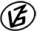 Tapasztalataidat, élményeidet őrömmel fogadjuk! 
(Fotó és videó anyagokat is várunk.)EllenőrzőpontEllenőrzőpontEllenőrzőpontEllenőrzőpontRésztáv (kerekített adatok)Résztáv (kerekített adatok)Résztáv (kerekített adatok)          Elnevezése          ElnevezéseKódjaHelyzeteElnevezéseHosszaHossza1.Rajt-Cél (Dózsa-ház)001QRN46 39.154 E20 15.191K-R_DK-ö_01-rt-  -  -  --  -  -  -2.4405-ös út, 1 km024QRN46 35.393 E20 18.445K-R_DK-ö_02-rt8,9 km8,9 km3.Furioso Emlékpark009QRN46 32.469 E20 24.362K-R_DK-ö_03-rt12,1 km20,9 km4.Derekegyház (DK)025QRN46 34.682 E20 21.822K-R_DK-ö_04-rt9,1 km30 km5.Nagymágocs / Platán-sor026QRN46 34.669 E20 27.969K-R_DK-ö_05-rt8,3 km38,3 km6.Horthy-Fa010QRN46 36.266 E20 26.154K-R_DK-ö_06-rt4,4 km42,7 km7.Rajt-Cél (Dózsa-ház)001QRN46 39.154 E20 15.191-  -  -  -  -  -  -  -  -  -16,5 km59,2 kmPót ellenőrzőpontPót ellenőrzőpontPót ellenőrzőpontPót ellenőrzőpontFő ponttólFő ponttól          Elnevezése          ElnevezéseKódjaHelyzeteIrányaTávolsága1.Rajt-Cél (Dózsa-ház)001QRPN46 39.166 E20 15.187É23 m2.4405-ös út, 1 km024QRPN46 35.382 E20 18.453DDK23 m3.Furioso Emlékpark009QRPN46 32.474 E20 24.375ÉK19 m4.Derekegyház (DK)025QRPN46 34.673 E20 21.842DK29 m5.Nagymágocs / Platán-sor026QRPN46 34.698 E20 27.981ÉÉK55 m6.Horthy-fa010QRPN46 36.266 E20 26.170K21 m7.Rajt-Cél (Dózsa-ház)001QRPN46 39.154 E20 15.191É23 m